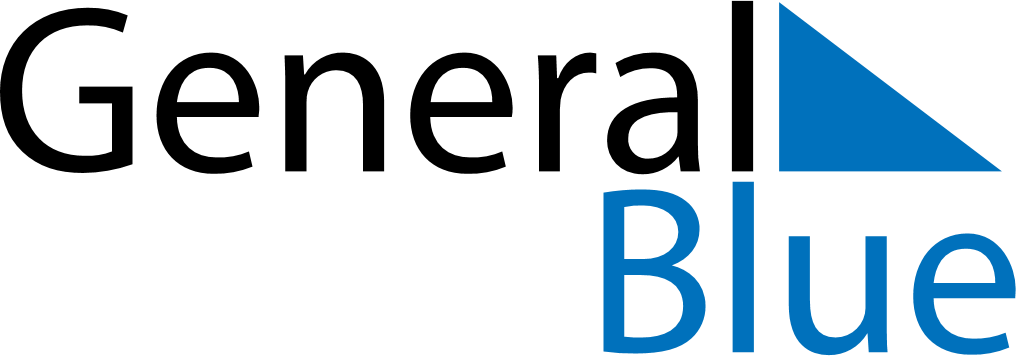 July 2030July 2030July 2030BurundiBurundiSundayMondayTuesdayWednesdayThursdayFridaySaturday123456Independence Day78910111213141516171819202122232425262728293031